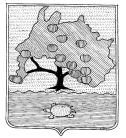 КОМИТЕТ ПО УПРАВЛЕНИЮ МУНИЦИПАЛЬНЫМ ИМУЩЕСТВОМ АДМИНИСТРАЦИИ МУНИЦИПАЛЬНОГО ОБРАЗОВАНИЯ «ПРИВОЛЖСКИЙ РАЙОН» АСТРАХАНСКОЙ ОБЛАСТИРАСПОРЯЖЕНИЕот « 21 »   06 _ 2022 г. № 1384р.с. Началово Об установлении публичного сервитутав отношении земельного участка,расположенного по адресу:Астраханская область, Приволжский район	  На основании ходатайства публичного акционерного общества «Россети Юг», в соответствии со ст. 39.43 Земельного кодекса Российской Федерации, Постановлением Правительства Астраханской области № 232 от 26.05.2020 «О внесении изменений в постановление Правительства Астраханской области от 26.11.2010 № 474-П», ст.ст. 63,64 Устава муниципального образования «Приволжский район» Астраханской области, подпунктом 3.1.5 пункта 3 Положения о комитете по управлению муниципальным имуществом администрации муниципального образования «Приволжский район» Астраханской области:	1. Установить публичный сервитут на части земельных участков, расположенных по адресу: Астраханская область, Приволжский район с кадастровыми номерами: – 30:09:000000:1156, Приволжский р-н, с Растопуловка, по ул. Раздольная, ул. Северная, ул. Звездная, ул. Полевая, ул. Расула Сабъяева, ул. Керменчикская, ул. Июльская, ул. Луговая, ул. Новоселов, ул. Песчаная;– 30:09:010111:95, р-н Приволжский, с Растопуловка, ул Звездная, 25;– 30:09:010111:94, р-н Приволжский, с Растопуловка, ул Северная, 26;– 30:09:010111:93, р-н Приволжский, с Растопуловка, ул Северная, 38;– 30:09:010111:90, р-н Приволжский, с Растопуловка, ул Северная, 36;– 30:09:010111:85, р-н Приволжский, с Растопуловка, ул Звездная, 29;– 30:09:010111:70, р-н Приволжский, с Растопуловка, ул Звездная, 34;– 30:09:010111:68, р-н Приволжский, с Растопуловка, ул Звездная, 27;– 30:09:010111:65, р-н Приволжский, с Растопуловка, ул Звездная, 42;– 30:09:010111:64, р-н Приволжский, с Растопуловка, ул Звездная, 40;– 30:09:010111:610, Приволжский район, с. Растопуловка, ул. Северная, 20;– 30:09:010111:590, Приволжский район, с. Растопуловка, ул. Северная, 24;– 30:09:010111:59, р-н Приволжский, с Растопуловка, ул Полевая, 7;– 30:09:010111:56, р-н Приволжский, с Растопуловка, ул Северная, 22;– 30:09:010111:47, р-н Приволжский, с. Растопуловка, ул. Северная, 32;– 30:09:010111:41, р-н. Приволжский, с. Растопуловка, ул. Северная;– 30:09:010111:40, р-н Приволжский, с Растопуловка, ул Северная, 30;– 30:09:010111:36, р-н. Приволжский, с. Растопуловка, ул. Северная, 18;– 30:09:010111:34, р-н Приволжский, с Растопуловка, ул Звездная, 36;– 30:09:010111:23, р-н Приволжский, с Растопуловка, ул. Северная, 34;– 30:09:010111:20, р-н Приволжский, с Растопуловка, ул Звездная, 38;– 30:09:010111:13, р-н Приволжский, с Растопуловка, ул Полевая, 9;– 30:09:010111:10, р-н Приволжский, с Растопуловка, ул Звездная, 32., а также в отношении земельных участков сведения о прохождении границ которых не содержаться в едином государственном реестре недвижимости, но фактически расположены в границах устанавливаемого публичного сервитута, объекта электросетевого хозяйства ВЛИ-0,4 кВ СТП 693/63 ф.7 ПС ВОС.2. Публичный сервитут устанавливается по ходатайству публичного акционерного общества «Россети Юг» (ОГРН 1076164009096, ИНН 6164266561, юридический адрес: 344002, Российская Федерация, Ростовская область, г. Ростов-на-Дону, ул. Большая Садовая, д. 49) в целях размещения объектов электросетевого хозяйства, их неотъемлемых технологических частей на территории Приволжского района Астраханской области. 3. Утвердить границы публичного сервитута, согласно приложению.4. Срок публичного сервитута – 49 (сорок девять) лет.5. Использование земельных участков и (или) расположенных на них объектов недвижимости будет затруднено только при предотвращении или устранении аварийных ситуаций.6. Капитальный ремонт объектов электросетевого хозяйства производится с предварительным уведомлением собственников (землепользователей, землевладельцев, арендаторов) земельных участков 1 раз в 12 лет (продолжительность не превышает три месяца для земельных участков, предназначенных для жилищного строительства, ведения личного подсобного хозяйства, садоводства, огородничества; не превышает один год-в отношении иных земельных участков)7. Обладатель публичного сервитута обязан привести земельный участок в состояние, пригодное для использования в соответствии с видом разрешенного использования, в сроки, предусмотренные пунктом 8 статьи 39.50 Земельного Кодекса Российской Федерации.8. В течении пяти рабочих дней со дня принятия распоряжения:8.1. Разместить распоряжение об установлении публичного сервитута на официальном сайте комитета по управлению муниципальным имуществом администрации муниципального образования «Приволжский район» Астраханской области в информационно-телекоммуникационной сети «Интернет»;8.2. Обеспечить опубликование указанного решения (за исключением приложений к нему) в порядке, установленном для официального опубликования (обнародования) муниципальных правовых актов уставом поселения, городского округа (муниципального района в случае, если земельные участки и (или) земли, в отношении которых установлен публичный сервитут, расположены на межселенной территории) по месту нахождения земельных участков, в отношении которых принято указанное решение.8.3. Направить копию распоряжения правообладателям земельных участков в отношении которых принято решение об установлении публичного сервитута.8.4. Направить копию распоряжения об установлении публичного сервитута в орган регистрации прав.8.5. Направить обладателю публичного сервитута копию решения об установлении публичного сервитута, сведения о лицах, являющихся правообладателями земельных участков, сведения о лицах, подавших заявления об их учете.Заместитель главы – Председатель комитета                                                                                                        Р.И. Усманов